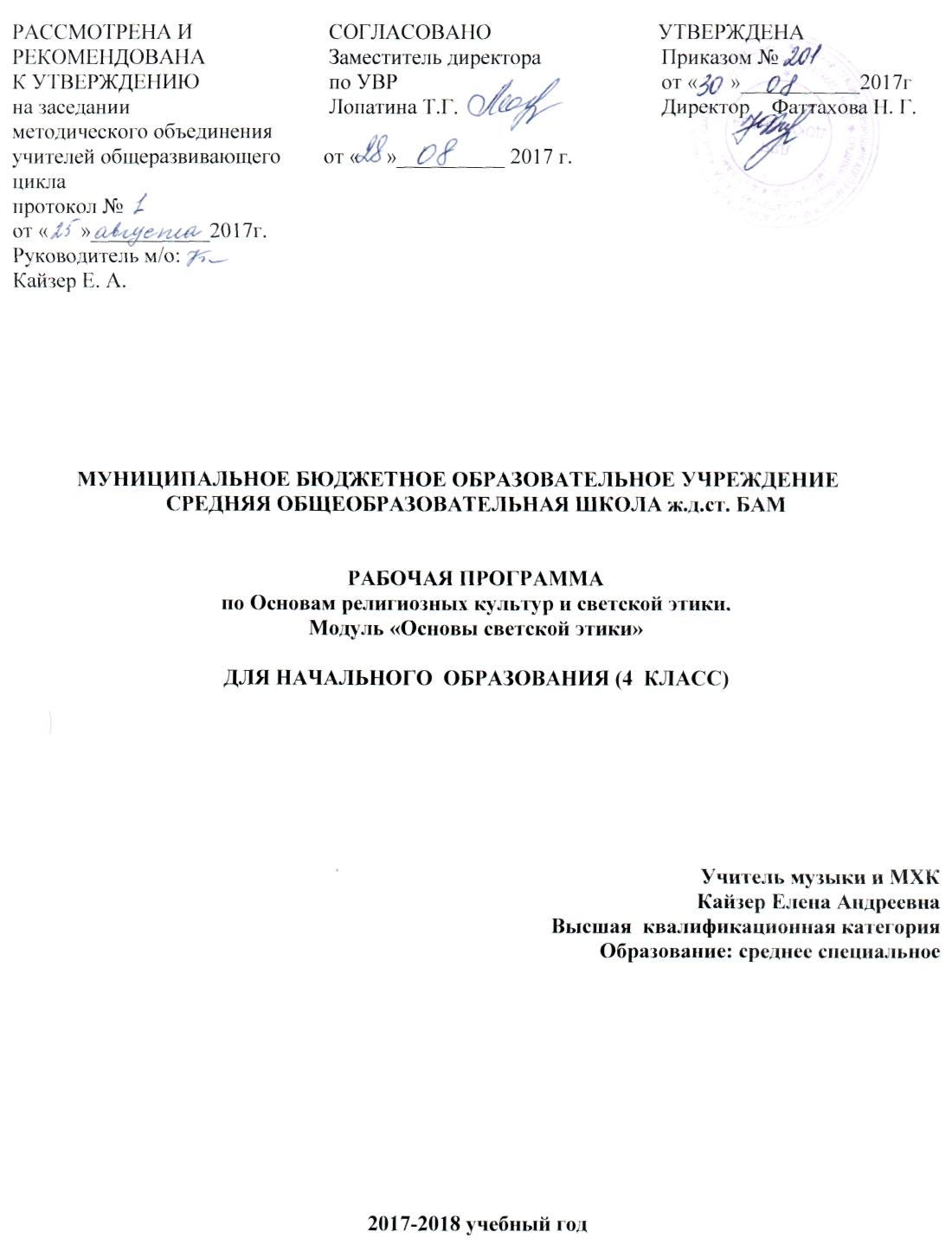 ПОЯСНИТЕЛЬНАЯ ЗАПИСКА         Рабочая программа к учебному курсу «Основы религиозных культур и светской этики» для 4 класса  разработана на основе:Федерального   государственного образовательного стандарта  начального общего образования, согласно учебного плана    МБОУ СОШ ж.д. ст. БАМ на 2017/2018 учебный год .        Для реализации рабочей программы используется  учебно-методический  комплект  «Основы светской этики», 4 класс. А.И. Шемшурина, г. Москва,  «Просвещение»,2017г.В соответствии с учебным планом учебного заведения  на 2017/2018 учебный год  на предмет «Основы религиозных культур и светской этики »   в 4  классе  отведено 34 часа в год (1 час  в  неделю).                                                           ОБЩАЯ ХАРАКТЕРИСТИКА УЧЕБНОГО КУРСА        Цель комплексного учебного курса «Основы религиозных культур и светской этики» — формирование у младшего подростка мотиваций к осознанному нравственному поведению,основанному на знании культурных и религиозных традиций многонационального народа России и уважении к ним, а также к диалогу с представителями других культур и мировоззрений.        Учебный курс является культурологическим и направлен на развитие у школьников 10—11лет представлений о нравственных идеалах и ценностях, составляющих основу религиозных и светских традиций, на понимание их значения в жизни современного общества, а также своей сопричастности к ним. Основные культурологические понятия учебного курса — «культурная традиция», «мировоззрение», «духовность (душевность)» и «нравственность» — являются объединяющим началом для всех понятий, составляющих основу курса (религиозную или нерелигиозную).        Новый курс призван актуализировать в содержании общего образования вопроссовершенствования личности ребёнка на принципах гуманизма в тесной связи с религиозными и общечеловеческими ценностями. Курс должен сыграть важную роль как в расширении  образовательного кругозора учащегося, так и в воспитательном процессе формирования порядочного, честного, достойного гражданина.       Основной принцип, заложенный в содержании курса, — общность в многообразии, многоединство,  поликультурность, — отражает культурную, социальную, этническую,религиозную сложность нашей страны и современного мира.   Общая духовная основа многонационального народа России формируется исторически иосновывается на ряде факторов:общая историческая судьба народов России;единое пространство современной общественной жизни, включающее развитую систему межличностных отношений, налаженный веками диалог культур, а также общность социально-политического пространства.    Учебный курс является единой учебно-воспитательной системой. Все его модулисогласуются между собой по педагогическим целям, задачам, требованиям к результатам освоения учебного содержания, достижение которых обучающимися должен обеспечить образовательный процесс, осуществляемый в пределах отведённого учебного времени с учётом образовательных возможностей младших подростков.     Учебный курс имеет комплексный характер и включает 6 модулей: «Основы православной культуры», «Основы исламской культуры», «Основы буддийской культуры», «Основы иудейской культуры», «Основы мировых религиозных культур», «Основы светской этики».         Образовательный процесс в границах учебного курса и сопутствующей ему системымежпредметных связей формирует у обучающихся начальное представление о религиозных культурах и светской этике посредством:ориентации содержания всех модулей учебного курса на общую педагогическую цельвоспитание нравственного, творческого, ответственного гражданина России;педагогического согласования системы базовых ценностей, лежащих в основе содержания всех модулей учебного курса;системы связей, устанавливаемых между модулями учебного курса, а также между ними и другими учебными предметами (окружающий мир, русский язык, литература, история и др.);ориентации учебного содержания на совместное осмысление педагогами, обучающимися и их родителями актуальных проблемразвития личностной ценностно-смысловой сферы младших подростков;единых требований к результатам освоения содержания учебного курса.Место комплексного учебного курса в учебном плане.Комплексный учебный курс «Основы религиозных культур и светской этики» изучается в объёме 1 ч в неделю.Основные содержательные модули курса:Основы православной культурыОсновы исламской культурыОсновы буддийской культурыОсновы иудейской культурыОсновы мировых религиозных культурОсновы светской этики  Каждому обучающемуся в рамках освоения содержания учебного курса с его согласия и повыбору его родителей (законных представителей) предлагается для изучения один из шести учебных модулей.   Образовательное учреждение на основе определения образовательных потребностей обучающихся и их родителей (законных представителей), а также собственных возможностей организацииобразовательного процесса самостоятельно определяет перечень модулей учебного курса. При этом выбор родителей (законных представителей) является приоритетным для организации обучения ребёнка по содержанию того или иного модуля.     В процессе изучения курса предусмотрена подготовка и презентация творческих проектов на основе изученного материала. Проекты могут быть как индивидуальными, так иколлективными. В ходе подготовки проекта учащиеся получают возможность обобщить ранее изученный материал, освоить его в творческой, деятельности форме.Основные задачи комплексного учебного курса:познакомить  обучающихся с основами  религиозных культур и светской этики;развивать представления младшего школьника о значении нравственных норм и ценностей для достойной жизни личности, семьи, общества;обобщить знания, понятия и представления о духовной культуре и морали, полученных обучающимися в начальной школе, и формирование у них ценностно-смысловых мировоззренческих основ, обеспечивающих целостное восприятие отечественной истории и культуры при изучении гуманитарных предметов на ступени основной школы;развивать способности младших школьников к общению в политичной и многоконфессиональной среде на основе взаимного уважения и диалога во имя общественного мира и согласия.       Учебный курс создаёт начальные условия для освоения обучающимися российскойкультуры как целостного, самобытного феномена мировой культуры; понимания религиозного, культурного многообразия и исторического, национально-государственного, духовного единства  российской жизни.Планируемые результаты освоения модуля «Основы светской этики»Личностные результаты:формирование основ российской гражданской идентичности, чувства гордости за свою Родину, российский народ и историю России, осознание своей этнической и национальной принадлежности; формирование ценностей многонационального российского общества; становление гуманистических и демократических ценностных ориентации;формирование целостного, социально ориентированного взгляда на мир в его органичном единстве и разнообразии природы, народов, культур и религий;формирование уважительного отношения к иному мнению, истории и культуре других народов;овладение начальными навыками адаптации в динамично изменяющемся и развивающемся мире;принятие и освоение социальной роли обучающегося, развитие мотивов учебной деятельности и формирование личностного смысла учения; развитие самостоятельности и личной ответственности за свои поступки, в том числе в информационной деятельности, на основе представлений о нравственных нормах, социальной справедливости и свободе;развитие этических чувств, доброжелательности и эмоционально-нравственной отзывчивости, понимания чувств других людей и сопереживания им;развитие навыков сотрудничества со взрослыми и сверстниками в разных социальных ситуациях, умения не создавать конфликтов и находить выходы из спорных ситуаций.Метапредметиые результаты:овладение способностью принимать и сохранять цели и задачи учебной деятельности, поиска средств её осуществления;освоение способов решения проблем творческого и поискового характера;формирование умений планировать, контролировать и оценивать учебные действия в соответствии с поставленной задачей и условиями её реализации; определять наиболее эффективные способы достижения результата;формирование умения понимать причины успеха/неуспеха учебной деятельности и способности конструктивно действовать даже в ситуациях неуспеха;освоение начальных форм познавательной и личностной рефлексии;активное использование речевых средств и средств информационных и коммуникационных технологий (далее — ИКТ) для решения коммуникативных и познавательных задач;использование различных способов поиска (в справочных источниках и открытом учебном информационном пространстве сети Интернет), сбора, обработки, анализа, организации, передачи и интерпретации информации в соответствии с коммуникативными и познавательными задачами и технологиями учебного предмета; соблюдение норм информационной избирательности, этики и этикета;овладение логическими действиями сравнения, анализа, синтеза, обобщения, классификации по родо-видовым признакам, установления аналогий и причинно-следственных связей, построения рассуждений, отнесения к известным понятиям;готовность слушать собеседника и вести диалог; готовность признавать возможность существования различных точек зрения и права каждого иметь свою, излагать своё мнение и аргументировать свою точку зрения и оценку событий; определение общей цели и путей её достижения; формирование умения договариваться о распределении функций и ролей в совместной деятельности, осуществлять взаимный контроль в совместной деятельности, адекватно оценивать собственное поведение и поведение окружающих;готовность конструктивно разрешать конфликты посредством учёта интересов сторон и сотрудничества.Предметные резулътаты:готовность к нравственному самосовершенствованию, духовному саморазвитию;знакомство с основными нормами светской морали, понимание их значения в выстраивании конструктивных отношений в семье и обществе;формирование первоначальных представлений о светской этике, её роли в культуре России;становление внутренней установки личности поступать согласно своей совести; воспитание нравственности, основанной на свободе совести и вероисповедания, духовных традициях народов России;осознание ценности человеческой жизни.В результате изучения модуля обучающийся должен:
Знать:
основные понятия светской этики;
значение этики в жизни человека;
образцы нравственности в культурах разных народов;
духовные ценности и нравственные идеалы в жизни человека и общества.
Уметь:
излагать свое мнение по поводу значения светской этики в жизни людей и общества;
соотносить нравственные формы поведения с нормами поведения культур разных народов;
строить толерантные отношения в обществе;
применять полученные знания в социуме;
осуществлять поиск необходимой информации для выполнения творческих заданий;
участвовать в диспутах: слушать собеседника и излагать свои мнения, готовить сообщения по выбранным темам.
Содержание модуля «Основы светской этики»ПЕРВОЕ ПОЛУГОДИЕ (16ч)Введение. Этика — наука о нравственной жизни человека (1 ч)Этика — наука о нравственной жизни человека, о нравственных нормах его поведения в окружающем мире и в отношениях с людьми. Понятие «воспитанность», определяющее культуру поведения человека. Вежливость как основа воспитанности.Древнегреческий мыслитель Аристотель — основатель этической науки. Вековой человеческий опыт о смысловой сущности норм поведения человека.Основные понятия: этика, воспитанность, вежливость.Раздел 1. Этика общения (4 ч)Тема 1. Добрым жить на белом свете веселей (1 ч)Понятия «добро» и «зло» как главные этические категории. Смысловое значение понятия «доброта», его взаимосвязь с другими понятиями этики.Смысловое значение понятия «зло», его сочетание с другими понятиями этики.Основные понятия: добро, зло.Тема 2. Правила общения для всех (1 ч)Значение высказывания «Люди, как камни в реке, обтачивают друг друга». Общение как потребность человека. Стремление к пониманию — главное в общении людей.Тактичность как условие общения. Чуткость и деликатность как характеристики общения. Золотое правило нравственности.Основные понятия: тактичность, чуткость, деликатность.Тема 3. От добрых правил — добрые слова и поступки (1 ч)Вековой опыт о добром начале в человеке. Добро в нашей повседневной жизни. «От доброты добро, от зла зло родится». Копилка добрых слов и поступков.Основные понятия: доброта, красота. Тема 4. Каждый интересен (1ч)Основные принципы, заложенные в правилах общения, как условие для каждого в классе. Проявление индивидуальных особенностей и интересов учащихся.Условия возникновения и сохранения дружбы.Основные понятия: дружба, уважение, приветливость.Раздел 2. Этикет (4 ч)Тема 1. Премудрости этикета (1ч)Этикет как этическое понятие, его сущность и содержание.Основные нормы этикета и их смысловые значения.История возникновения этикета. Аккуратность, опрятность, точность как первоначальные условия этикетной культуры. Привлекательность правил этикета.Основные понятия: этикет, аккуратность, опрятность, точность.Тема 2. Красота этикета (1 ч)Целесообразность и красота этикета. Основные принципы, заложенные в правила этикета. Правила этикета за столом, умение пользоваться столовыми приборами. Основы разумности этикета.Основные понятия: церемониал, церемонимейстер.Тема 3. Простые школьные и домашние правила этикета (1ч)Правила соответствия школьному и домашнему этикету. Их главные основания. Требования этикета в различных жизненных ситуациях, их отражение в пословицах.Основные понятия: поступок, разумность, благодарность.Тема 4. Чистый ручеёк нашей речи (1 ч)Характеристика и определение понятия «речь», его смысловые значения. Общее и особенное в словах «речь» и «речка». Смысл и эмоциональная окраска слова, его образная выразительность. Вековой опыт о главном в речи.Основные понятия: слово, речь, образ.Раздел 3. Этика человеческих отношений (4 ч)Тема 1. В развитии добрых чувств — творение души (1 ч)Этическая основа понятия «душа», его определение и образные характеристики. Смысловые и эмоциональные значения данного понятия. Взаимодействие разума и чувств в различных состояниях души. Характеристика понятия «душевность». Общее и особенное в понятиях «душа»,  «дух», «духовность». Пути творения души.Основные понятия: душа, душевность, чувство, духовность. Тема 2. Природа — волшебные двери к добру и доверию (1 ч)Природа как добрая основа жизни. Значение природы для человека. Внимание и бережное отношение к живой природе. Природа — книга, которую надо прочитать и правильно понять. Соотношение человека и природы. Вековой опыт о природе.Основные понятия: природа, жизнь, человек.Тема 3. Чувство Родины (1ч)Многогранность и смысловое значение понятия «Родина». Взаимосвязь человека с Родиной.Взаимосвязь понятий «Родина» и «Отчизна». Ценностное содержание пословиц о Родине. Суть выражения «Судьба и Родина едины». Смысловая характеристика понятия « патриотизм ».Основные понятия: род, Родина, Отчизна, патриотизм.Тема 4. Жизнь протекает среди людей (1 ч)Многообразие форм взаимодействия людей и их взаимовлияние друг на друга. Познание себя и других людей через общение и взаимодействие с ними. Потребность доставлять радость людям и в то же время уважать себя — одна из ведущих характеристик человека в его отношениях с другими людьми.Основные понятия: человек, человечность, польза, отношения.Раздел 4. Этика отношений в коллективе (3 ч)Тема 1. Чтобы быть коллективом... (1ч)Содержание понятия «коллектив». Главные характеристики и значимые принципы коллективных отношений. Типичное и особенное в ситуациях коллективной жизнедеятельности. Ценности личности и коллектива, особенности взаимодействия в коллективе. Нравственная установка поведения в коллективе.Основные понятия: коллектив, личность, нравственная установка, понимание, доверие, достоинство.Тема 2. Коллектив начинается с меня (1ч)Индивидуальные потребности во взаимодействии с коллективом. Пути сближения в коллективных отношениях, важные правила для каждого. Самооценка, самоопределение, самовоспитание. Что нужно, чтобы стать единомышленниками.Основные понятия: индивидуальность, уважение, дружба.Тема 3. Мой класс — мои друзья (1 ч)Умение видеть состояние другого человека и соответственно реагировать на него. Нюансы дружеских отношений. Преодоление обид и позитивность стремлений в дружеских отношениях. Умение заглянуть в себя и увидеть хорошее в другом человеке.Тема 4. Жить во благо себе и другим (1ч)Конфликтные ситуации и их благоприятное решение. Необходимость следования нравственным принципам в любых ситуациях во взаимодействии с представителями различных вероисповеданий. Недопустимость недоброжелательности по отношению к любому человеку. Тактичность и простые правила справедливости.Основные понятия: благо, искренность, доброжелательность, справедливость, тактичность.Раздел 2. Душа обязана трудиться (4 ч)Тема 1. Следовать нравственной установке (1 ч)Намерения и поступки, их соответствие и несоответствие. Следование добру как нравственная установка в действиях человека. Её смысловая суть и содержание. Труд и необходимые нравственные усилия души. Вековой опыт человечества как ориентир в нравственных действиях и поступках.Основные понятия: нравственная установка, нравственные усилия, позиция добра.Тема 2. Достойно жить среди людей (1ч)Взаимосвязь понятий «достойно» и «достоинство». Погружение во внутренний мир собственной жизни и опора на лучшее в себе. Необходимость веры в себя.Развитие нравственных норм жизни на основе их разумности. Достоинство как обязательное следование нравственным канонам в собственных действиях. Достижение понимания другого человека.Общие правила разных народов: законы гостеприимства, уважение к старшим, почитание родителей, забота о младших, слабых.Бескорыстие как качество личности и основа достойной жизни человека среди людей. Гуманность, гуманизм как сущность человеческой жизнедеятельности.Основные понятия: достоинство, внутренний мир, разум, бескорыстие, гуманность, гуманизм.Тема 3. Уметь понять и простить (1 ч)Необходимость и умение посмотреть на себя со стороны. Забота о равновесии между чувствами и их проявлениями. Стремление увидеть и услышать другого человека. Гуманизм как этический принцип отношений.Типичные моменты семейной жизни и достижение гармонии в отношениях. Как контролировать свои порывы. Вековой человеческий опыт о понимании и прощении.Основные понятия: понимание, прощение, семья, гармония, гуманность.Тема 4. Простая этика поступков (1ч)Суть простой этики поступков. Основной ориентир — любые   наши   действия   всегда  должны   быть   не   во   вреддругим людям. Нравственный выбор и его моральное значение. Проявление терпимости как обязательное условие взаимодействия с людьми различных национальностей. В основе терпимости лежит такое понятие, как дружелюбие. Закономерность простой этики поступков.Основные понятия: этика поступков, нравственный выбор, терпимость, дружелюбие.Раздел 3. Посеешь поступок — пожнёшь характер (4 ч) Тема 1. Общение и источники преодоления обид (1ч) Основные формы общения. Характеристики нравственных качеств, привлекающих нас в поступках тех, с кем мы общаемся. Общее и особенное в них. Когда общение становится источником обид, неприятностей, плохого настроения, грустного состояния души?Пути преодоления неприятных моментов общения в классе. Простые правила векового опыта человечества, способствующие гармоничному общению.Основные понятия: доброжелательность, доброта, чувство юмора, общительность, воспитанность, терпимость к недостаткам других людей, справедливость, чувство собственного достоинства, благородство.Тема 2. Ростки нравственного опыта поведения (1ч) Направленность душевных усилий каждого на приобретение нравственного опыта поведения. Причины негативных состояний человека и возможности их изменения. Необходимость стремления каждого понять чувства другого и соответственно вести себя. Параметры данного соответствия. Практические действия для сокращения расстояния между «знаю» и «поступаю». Когда чувства руководствуются разумом. Формирование привычки поступать в соответствии с нравственными нормами и правилами.Основные понятия: нравственность, воля, опыт поведения, норма, чувство, разум.Тема 3. Доброте сопутствует терпение (1ч) Взаимосвязь добра и терпения. Значимость осознанного нравственного выбора.  Результаты терпимости.  Качества, сопутствующие проявлению терпимости.Основные понятия: терпеливость, терпимость, снисходительность, деликатность.Тема 4. Действия с приставкой «со» (1 ч) Качества, обозначаемые словами с приставкой «со» — вместе. Ценностно-смысловая суть этих качеств и их значимость для человека. Сочувствие, содействие как помощь в совместном проживании горя и радости. Осознание своей полезности другому человеку. Равнодушие, зависть как противопоставления нравственности. Образ жизни неравнодушного человека. Главная ценность этической культуры личности.Основные понятия: равнодушие, зависть, нравственный образ жизни, этическая культура.Раздел 4. Судьба и Родина едины (2 ч)Тема 1. С чего начинается Родина... (1 ч)Смысловой оттенок понятия «чувство Родины». Соотношение понятий «Родина» и «Отечество». Связь семьи и Родины зарождается от семейного порога и колыбельной песни, крепнет и расширяется по мере взросления человека. Ценностно-смысловые оттенки этой связи.Значение лада в семье. Простые правила его сохранения.Вековой опыт человечества.Основные понятия: Родина, Отечество, дом, семья, лад.Тема 2. В тебе рождается патриот и гражданин (1 ч)Основы чувства любви к матери и Родине. Общее и особенное. Патриот, гражданин — сын Отечества, его защитник.Когда взрослеет гражданин, Родина спокойна.Основные понятия: патриот, патриотизм, гражданин, гражданственность, любовь, служение, долг.Тема 3. Человек — чело векаСмысловое содержание понятия «человек». Определение сути человека в опыте поколений. Человек таков, как он мыслит. Главенствующие ценности и качества людей.Мыслители о сути человека.Основные понятия: человек, образ человека, мышление, жизнедействие, ценность, мировоззрение.Тема 4. Слово, обращенное к себеИтоговое творческое сочинение (1ч)Используемый учебно-методический комплектУчебно-тематический планКалендарно- тематический планУчебнаяпрограммаУчебники,учебные пособияМетодическиематериалыДидактическиематериалыМатериалыдля контроляПрограмма комплексного учебного курса «Основы религиозных культур и светской этики». М.: Просвещение.Шемшурина А.И.  Основы религиозных культур и светской этики. Основы светской этики. 4 класс.Учебник,  Москва, Просвещение, 2017.Основы религиозных культур и светской этики. Книга для учителя. Справочные материалы для общеобразовательных учреждений. – М.: Просвещение.Основы религиозных культур и светской этики. Книга для родителей. – М.: Просвещение.Основы светской этики. Электронное пособие к учебному пособию. – М.: Просвещение.Проектные задачи в начальной школе: пособие дляучителя / А.Б.Воронцов, В.М.Заславский, С.Е.Егоркинаи др.; под ред. А.Б.Воронцова. – М.: Просвещение, 2011. – (Стандарты второго поколения).№ разделаНазвание разделаКоличество часовПервое полугодие. Этика – наука о нравственной жизни человека (16 часов)Первое полугодие. Этика – наука о нравственной жизни человека (16 часов)Первое полугодие. Этика – наука о нравственной жизни человека (16 часов)ВведениеРоссия – наша Родина1I разделЭтика общения4II разделЭтикет4III разделЭтика человеческих отношений4IV разделЭтика отношений в коллективе3Второе полугодие. «Ежели душевны вы и к этике не глухи…  (18 часов)Второе полугодие. «Ежели душевны вы и к этике не глухи…  (18 часов)Второе полугодие. «Ежели душевны вы и к этике не глухи…  (18 часов)I разделПростые нравственные истины4IIразделДуша обязана трудиться4III разделПосеешь поступок – пожнёшь характер4IV разделСудьба и Родина едины4Заключение2Всего34Дата№ урокаТема урокаПланируемые результатыФормы и виды деятельностиОсновные термины и понятия1Россия  - наша РодинаФормирование чувства гордости за свою Родину, общие представление об отечественной религиозно-культурной традиции (многонациональная, многоконфециальная) РОССИИ; развитие этических чувств и нормБеседа; комментированное чтение; устный рассказ на тему; работа с иллюстрированным материалом; творческие задания; участие в учебном диалогеРоссия. Родина. Патриот, Отечество. Столица. Президент. Государственные символы. Духовные традиции2Этика – наука о нравственной жизни человека. Знакомство с общественными нормами нравственности и моралиБеседа; комментированное чтение; устный рассказ на тему; работа с иллюстрированным материалом; самостоятельная  работа с источникомКультура, мораль, нравственность, этика: религиозная, светская,Раздел 1 Этика общенияРаздел 1 Этика общенияРаздел 1 Этика общенияРаздел 1 Этика общения3Добрым жить на свете веселей. Знакомство со взаимосвязями между культурой, моральными традициями и поведением людей.Беседа, комментированное чтение, устный творческий рассказ на тему, самостоятельная работа с источником информации, подготовка творческой беседы с членами семьи.Добро и зло как основные этические понятия4Правила общения для всех. Установка взаимосвязи между религиозной (православной) культурой и поведением людей. Анализ жизненных ситуаций, выбор нравственные формы поведения, сопоставление их с нормами разных культурных традицийБеседа, комментированное чтение, устный творческий рассказ на тему, самостоятельная работа с источником информации, подготовка творческой беседы с членами семьи.Общение, стремление понять другого человека, тактичность, чуткость, деликатность, Золотое правило этики; принципы общения5От добрых правил – добрые слова и поступки. Знакомство со взаимосвязями между культурой, моральными традициями и поведением людей. Добро и зло как основные этические понятияБеседа, комментированное чтение, устный творческий рассказ на тему, самостоятельная работа с источником информации, подготовка творческой беседы с членами семьи.Добро, зло, копилка добрых слов6Каждый интересен. Знакомство со значением этических норм, норм морали и нравственности в жизни людейБеседа, комментированное чтение, устный творческий рассказ на тему, самостоятельная работа с источником информации, подготовка творческой беседы с членами семьи.Добродетельные отношения. Дружба.Раздел 2 ЭтикетРаздел 2 ЭтикетРаздел 2 ЭтикетРаздел 2 Этикет7Премудрости этикета. Знакомство со значением этических норм, норм морали и нравственности в жизни людейБеседа, комментированное чтение, устный рассказ на тему, работа с иллюстративным материалом, самостоятельная работа с источником информации, составление плана, подготовка творческой беседы с членами семьи.Этикет, образец, церемониал8Красота этикета. Установка взаимосвязи между  культурой и поведением людей.Беседа, комментированное чтение, устный рассказ на тему, работа с иллюстративным материалом, самостоятельная работа с источником информации, составление плана, подготовка творческой беседы с членами семьи.Правила этикета,9Простые школьные и домашние правила этикета. Знакомство со значением этических норм, норм морали и нравственности в жизни людейБеседа, комментированное чтение, устный рассказ на тему, работа с иллюстративным материалом, самостоятельная работа с источником информации, составление плана, подготовка творческой беседы с членами семьи.Праздник. Подарок. Праздничный ритуал.10Чистый ручеёк нашей речи. Воспитание нравственного, творческого, ответственного гражданина России. Овладение логическими действиями анализа готовность слушать собеседника и вести диалог; готовность признавать возможность существования различных точек зренияБеседа, комментированное чтение, устный рассказ на тему, работа с иллюстративным материалом, самостоятельная работа с источником информации, подготовка творческой беседы с членами семьи.Речь, стыд, вина, извинение.Раздел 3 Этика человеческих отношенийРаздел 3 Этика человеческих отношенийРаздел 3 Этика человеческих отношенийРаздел 3 Этика человеческих отношений11В развитие добрых  чувств – творение души. Обучение анализу жизненных ситуаций, выбору нравственных форм поведения, сопоставляя их с формами религиозной культуры (православной и др.)Беседа, комментированное чтение, устный рассказ на тему, работа с иллюстративным материалом, самостоятельная работа с источником информации, подготовка творческой беседы с членами семьи.Доброта, ласка, приветливость, грубость, недоброжелательность, задиристость. Душа, духовность.12Природа – волшебные двери к добру и доверию. Знакомство со взаимосвязями между культурой, моральными традициями и поведением людей. Обучение анализу жизненных ситуаций, выбору нравственных форм поведения.Беседа, комментированное чтение, устный рассказ на тему, работа с иллюстративным материалом, самостоятельная работа с источником информации, подготовка творческой беседы с членами семьи.Природа, жизнь, ответственность Ценности. Жизнь человека. Уникальность. Неповторимость жизни.13Чувство Родины. Обучение толерантному отношению к представителям разных мировоззрений и культурных традиций. Воспитание нравственного, творческого, ответственного гражданина России.Беседа, комментированное чтение, устный рассказ на тему, работа с иллюстративным материалом, самостоятельная работа с источником информации, подготовка творческой беседы с членами семьи.Нравственность, культура. Культура России. Патриот. Защитник Отечества. Коллективист.14Жизнь протекает среди людей. Знакомство со значением этических норм, норм морали и нравственности в жизни людейБеседа, комментированное чтение, устный рассказ на тему, работа с иллюстративным материалом, самостоятельная работа с источником информации, подготовка творческой беседы с членами семьи.Совесть. Стыд. Размышления.  Чувства. Воля.Раздел 4 Этика отношений в коллективеРаздел 4 Этика отношений в коллективеРаздел 4 Этика отношений в коллективеРаздел 4 Этика отношений в коллективе15Чтобы быть коллективом. Знакомство со значением этических норм, норм морали и нравственности в жизни людейБеседа, комментированное чтение, устный творческий рассказ на тему, самостоятельная работа с источником информации, подготовка творческой беседы с членами семьи.Коллектив, коллективист, друг, дружба. Нравственная установка. Правила поведения в коллективе.16Коллектив начинается с меня. Знакомство со значением этических норм, норм морали и нравственности в жизни людейБеседа, комментированное чтение, устный творческий рассказ на тему, самостоятельная работа с источником информации, подготовка творческой беседы с членами семьи.Коллектив, коллективист, друг, дружба. Нравственная установка. Правила поведения в коллективе.17Мой класс – мои друзья. Знакомство со значением этических норм, норм морали и нравственности в жизни людейБеседа, комментированное чтение, устный творческий рассказ на тему, самостоятельная работа с источником информации, подготовка творческой беседы с членами семьи.Чуткость, бескорыстие, доверие.18Ежели душевны вы и к этике не глухи. Знакомство со значением этических норм, норм морали и нравственности в жизни людейБеседа, комментированное чтение, устный творческий рассказ на тему, самостоятельная работа с источником информации, подготовка творческой беседы с членами семьи.Вежа, вежливость, невежа. Золотое правило нравственности. Общечеловеческие ценности.Простые нравственные истиныПростые нравственные истиныПростые нравственные истиныПростые нравственные истины19Жизнь священна. Обучение анализу жизненных ситуаций, выбору нравственных форм поведения, сопоставляя их с формами религиозной культуры (православной и др.)Беседа, комментированное чтение, устный рассказ на тему, работа с иллюстративным материалом, самостоятельная работа с источником информации, подготовка творческой беседы с членами семьи.Материальные и духовные потребности. Ценности. Жизнь человека. Уникальность неповторимость жизни.20Человек рождён для добра. Обучение анализу жизненных ситуаций, выбору нравственных форм поведения, сопоставляя их с формами религиозной культуры (православной и др.)Беседа, комментированное чтение, устный рассказ на тему, работа с иллюстративным материалом, самостоятельная работа с источником информации, подготовка творческой беседы с членами семьи.Добро, истина, красота21Милосердие – закон жизни. Знакомство со значением этических норм, норм морали и нравственности в жизни людейБеседа, комментированное чтение, устный творческий рассказ на тему, самостоятельная работа с источником информации, составление плана, подготовка рассказа.Сочувствие, милосердие, сопереживание, сострадание22Жить во благо себе и другим. Знакомство со значением этических норм, норм морали и нравственности в жизни людейБеседа, комментированное чтение, устный творческий рассказ на тему, самостоятельная работа с источником информации, составление плана, подготовка рассказа.Культура, мораль, нравственность. Справедливость. Тактичность,Душа обязана трудитьсяДуша обязана трудитьсяДуша обязана трудитьсяДуша обязана трудиться23Следовать нравственной установке. Знакомство со взаимосвязями между культурой, моральными традициями и поведением людей.Беседа, комментированное чтение, устный творческий рассказ на тему, самостоятельная работа с источником информации, подготовка творческой беседы с членами семьи, подготовка рассказа.Добро, нравственная установка.24Достойно жить среди людей. Знакомство со взаимосвязями между культурой, моральными традициями и поведением людей.Беседа, комментированное чтение, устный творческий рассказ на тему, самостоятельная работа с источником информации, подготовка творческой беседы с членами семьи, подготовка рассказа.Нравственность, бескорыстие, уважение, доброжелательность.25Уметь понять и простить. Анализ моральных и этических требований, предъявляемых к человеку в светской культуре и различных культурных, в том числе и религиозных традициях.Беседа, комментированное чтение, устный творческий рассказ на тему, самостоятельная работа с источником информации, подготовка творческой беседы с членами семьи, подготовка рассказа.Гуманизм,  гуманность, понимание, прощение.26Простая этика поступков. Анализ моральных и этических требований, предъявляемых к человеку в светской культуре и различных культурных, в том числе и религиозных традициях.Беседа, комментированное чтение, устный творческий рассказ на тему, самостоятельная работа с источником информации, подготовка творческой беседы с членами семьи, подготовка рассказа.Свобода. Нравственный выбор. Ситуация морального выбора. Этика поступка.Посеешь поступок – пожнёшь характерПосеешь поступок – пожнёшь характерПосеешь поступок – пожнёшь характер27Общение и источники преодоления обид. Знакомство со значением этических норм, норм морали и нравственности в жизни людейБеседа, комментированное чтение, устный творческий рассказ на тему, самостоятельная работа с источником информации, подготовка творческой беседы с членами семьи, подготовка рассказа.Ответственное поведение. Свободный выбор личности. Отношения ответственности.28Ростки нравственного опыта поведения. Знакомство со значением этических норм, норм морали и нравственности в жизни людейБеседа, комментированное чтение, устный творческий рассказ на тему, самостоятельная работа с источником информации, подготовка творческой беседы с членами семьи, подготовка рассказа.Моральный долг. Моральная обязанность.29Доброте сопутствует терпение. Знакомство со значением этических норм, норм морали и нравственности в жизни людейБеседа, комментированное чтение, устный творческий рассказ на тему, самостоятельная работа с источником информации, подготовка творческой беседы с членами семьи, подготовка рассказа.Добродетельные отношения. Дружба. Терпение и терпимость.30Действия с приставкой «СО». Знакомство со значением этических норм, норм морали и нравственности в жизни людейБеседа, комментированное чтение, устный творческий рассказ на тему, самостоятельная работа с источником информации, подготовка творческой беседы с членами семьи, подготовка рассказа.Сочувствие, сопереживание, сострадание, соболезнование, соучастие.Судьба и Родина единыСудьба и Родина единыСудьба и Родина едины31С чего начинается Родина. Знакомство с ценностями:  Отечество, долг и их понимание как основы традиционной культуры многонационального народа России.Беседа, комментированное чтение, устный творческий рассказ на тему, самостоятельная работа с источником информации, подготовка творческой беседы с членами семьи.Родина, Отчизна, Отечество.32В тебе рождается патриот и гражданин. Знакомство с ценностями:  Отечество, долг и их понимание как основы традиционной культуры многонационального народа России.Беседа, комментированное чтение, устный творческий рассказ на тему, самостоятельная работа с источником информации, подготовка творческой беседы с членами семьи.Государство. Гражданин. Мораль. Патриотизм. Народ.33Человек – чело века. Анализ важности соблюдения человеком нравственных и моральных нормБеседа, комментированное чтение, устный творческий рассказ на тему, самостоятельная работа с источником информации, подготовка творческой беседы с членами семьи.Человек, назначение человека, 34Слово, обращённое к тебе. Подведение итогов. Презентация творческих работ. Участие в диспутах, обучение слушать собеседника и излагать своё мнение.Беседа, комментированное чтение, устный творческий рассказ на тему, самостоятельная работа с источником информации, подготовка творческой беседы с членами семьи.Нравственная установка, живите дружно и легко, понять и простить, гуманность, бескорыстие, СО значит вместе, опыт нравственного поведения, терпимость, терпение.